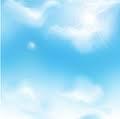 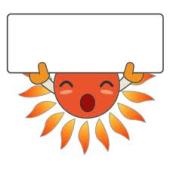 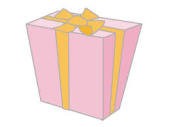 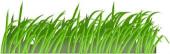 ・80022-724-7185なとり5281022-382-9851なとりぽこあぽこ５1335022-384-8889サポートケアありのまま・センター２13ひまわりビル101022-796-6231